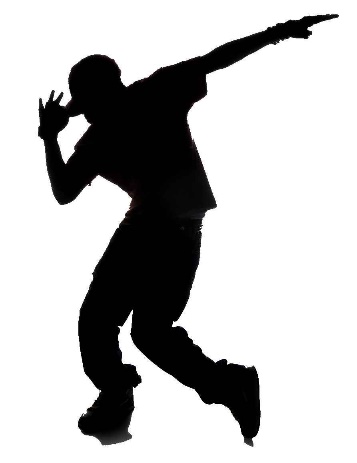 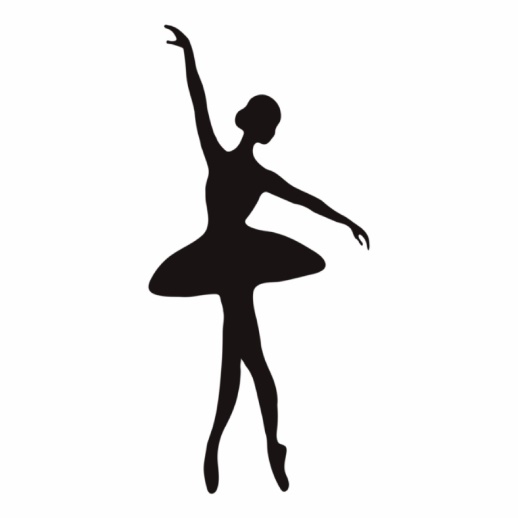 Hey kids!Show off your dance moves!Check out the links below for some fun dance-style workouts!The first video introduces some basic dance moves, explained and taught by a real dance choreographer!The second video is a fun, follow-along dance routine! Practice the basic moves and then give the routine a try! Have fun!!Basic Dance moveshttps://safeYouTube.net/w/c0tBdance videohttps://safeYouTube.net/w/ottB